اداره کل تعاون کار و رفاه  اجتماعی استان.......اداره تعاون کار و رفاه  اجتماعی شهرستان ....................برگ دادخــواست تجدیدنظرخواهینشانی اینترنتی :  info@soslegal.ir         ,        www.soslegal.irتلفن گویا : 28429183 – 021        شماره تماس : 09125458676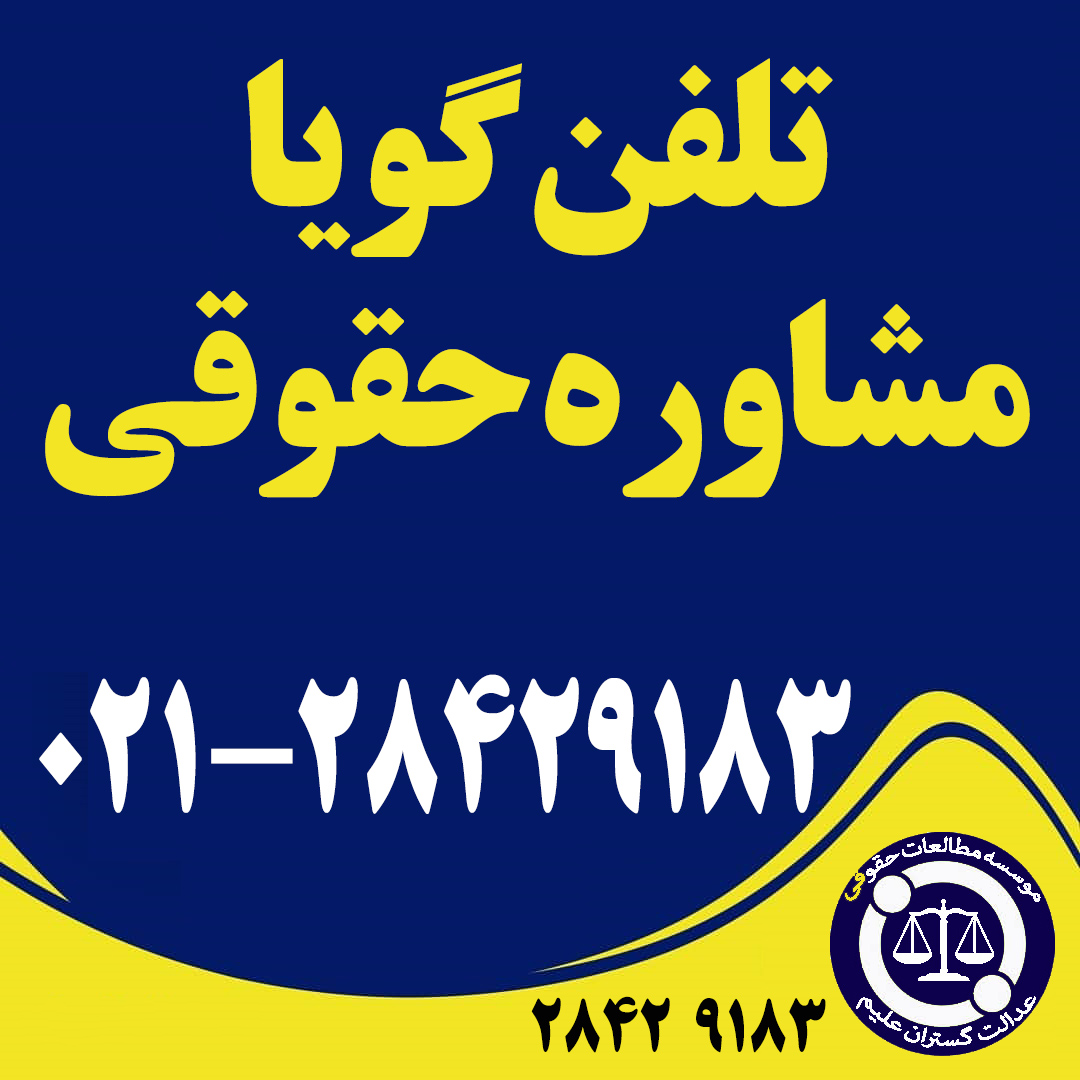 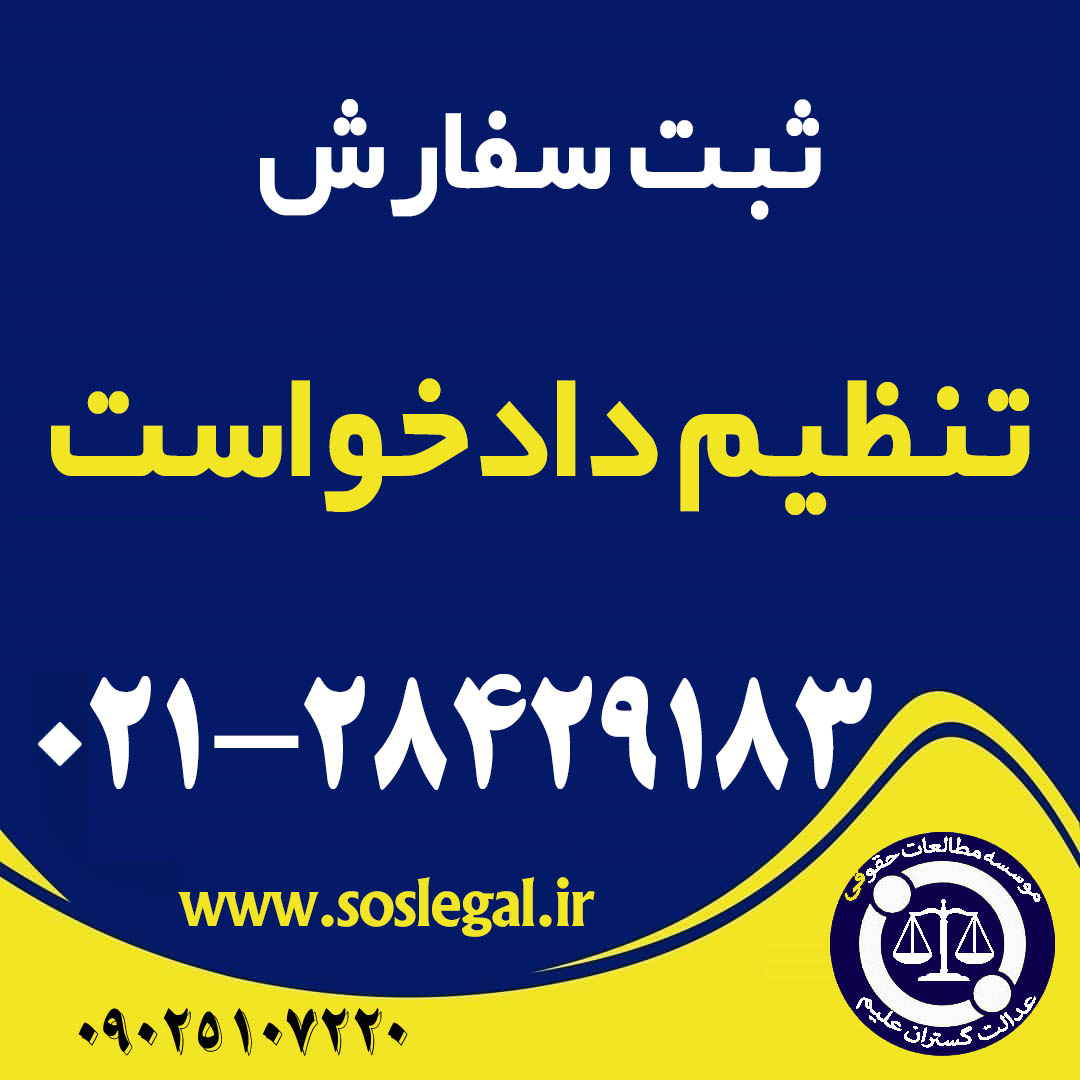 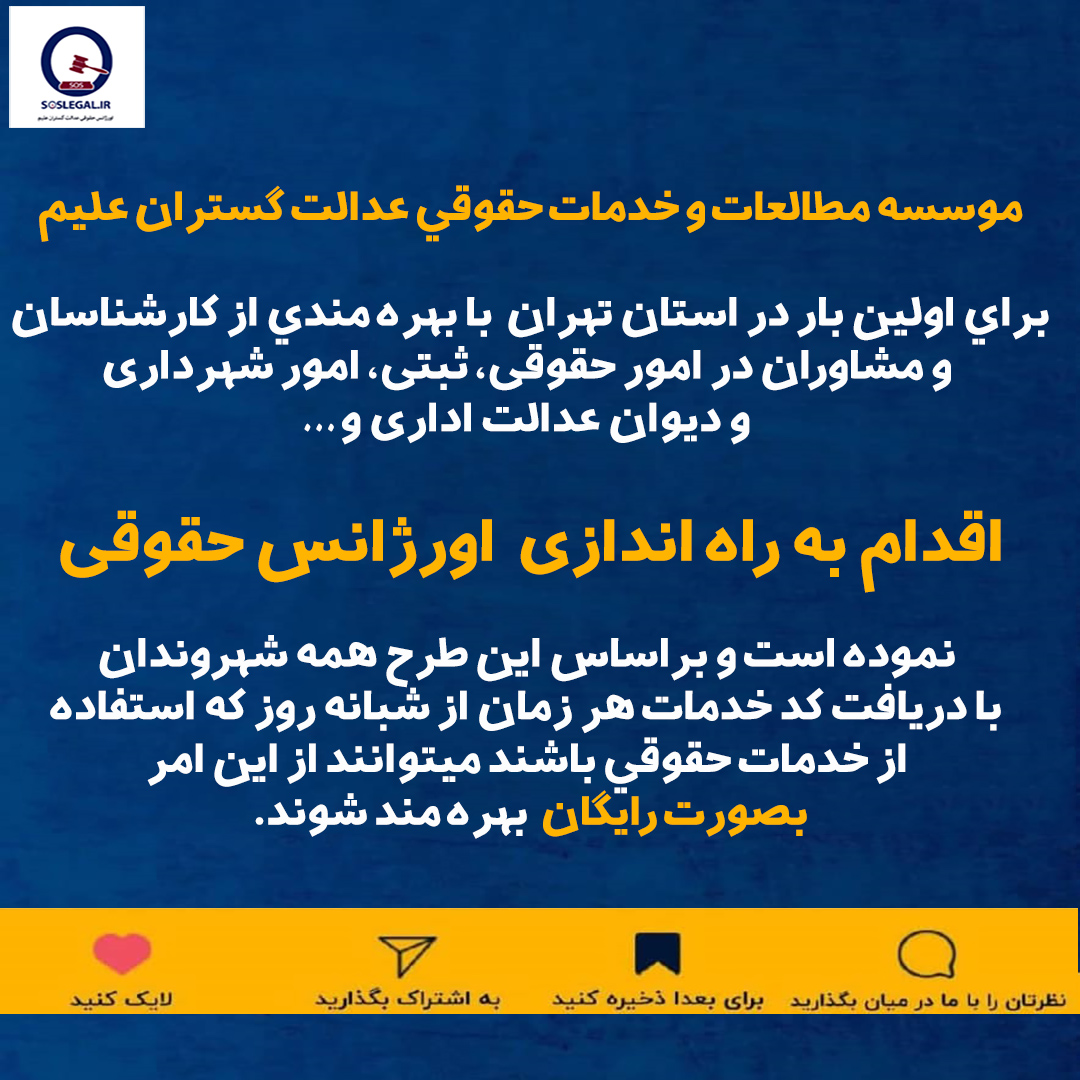 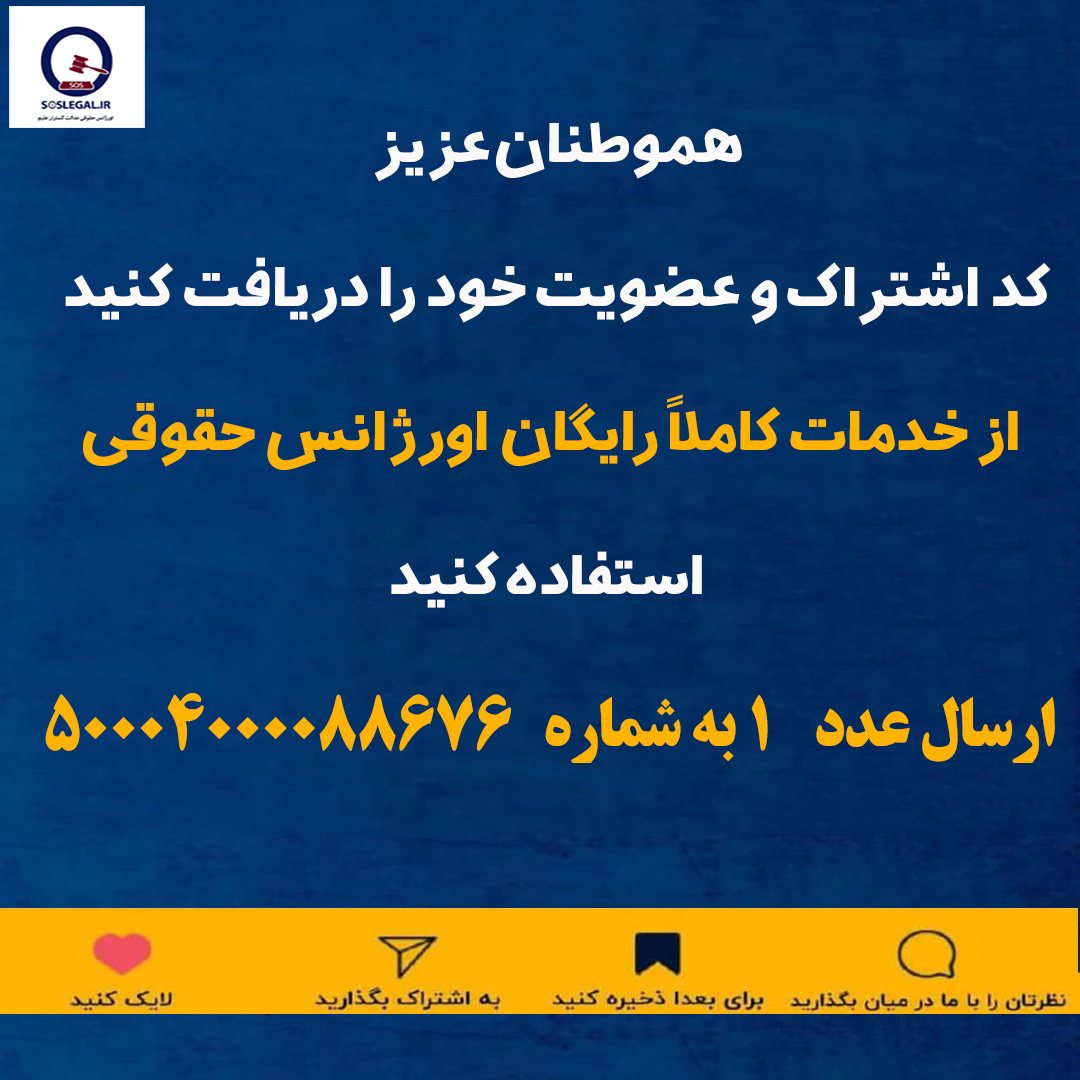 تجدیدنظرخواهنام و نام خانوادگی:نام پدر:سال تولد:تجدیدنظرخواهشماره ملی: تجدیدنظرخواهعنوان شغل:تجدیدنظرخواهمیزان سابقه کار در کارگاه :تجدیدنظرخواهاقامتگاه:شماره تلفن:نماینده تجدیدنظرخواهنام و نام خانوادگی:                      نام پدر:                   سال تولد:                               شماره ملی:اقامتگاه:                                                                     شماره تلفن:نام و نام خانوادگی:                      نام پدر:                   سال تولد:                               شماره ملی:اقامتگاه:                                                                     شماره تلفن:نام و نام خانوادگی:                      نام پدر:                   سال تولد:                               شماره ملی:اقامتگاه:                                                                     شماره تلفن:تجدیدنظر خواندهنام و نام خانوادگی:                      اقامتگاه:                                                                     شماره تلفن:نام و نام خانوادگی:                      اقامتگاه:                                                                     شماره تلفن:نام و نام خانوادگی:                      اقامتگاه:                                                                     شماره تلفن:تجدیدنظر خواسته تجديد نظر خواهي از دادنامه شماره................ مورخ.................. شعبه .......... هيات تشخيص اداره تعاون،کار و رفاه اجتماعی................... ابلاغ شده به تاریخ روز................ماه.................سال..............تجديد نظر خواهي از دادنامه شماره................ مورخ.................. شعبه .......... هيات تشخيص اداره تعاون،کار و رفاه اجتماعی................... ابلاغ شده به تاریخ روز................ماه.................سال..............تجديد نظر خواهي از دادنامه شماره................ مورخ.................. شعبه .......... هيات تشخيص اداره تعاون،کار و رفاه اجتماعی................... ابلاغ شده به تاریخ روز................ماه.................سال..............موارد اعتراض به تفکیک:موارد اعتراض به تفکیک:موارد اعتراض به تفکیک:موارد اعتراض به تفکیک:شرح اعتراض :شرح اعتراض :شرح اعتراض :شرح اعتراض :------------------------------------------------------------------------------------------------------------------------------------------------------------------------------------------------------------------------------------------------------------------------------------------------------------------------------------------------------------------------------------------------------------------------------------------------------------------------------------------------------------------------------------------------------------------------------------------------------------------------------------------------------------------------------------------------------------------------------------------------------------------------------------------------------------------------------------------------------------------------------------------------------------------------------------------------------------------------------------------------------------------------------------------------------------------------------------------------------------------------------------------------------------------------------------------------------------------------------------------------------------------------------------------------------------------------------------------------------------------------------------------------------------------------------------------------------------------------------------------------------------------------------------------------------------------------------------------------------------------------------------------------------------------------------------------------------------------------------------------------------------------------------------------------------------------------------------------------------------------------------------------------------------------------------------------------------------------------------------------------------------------------------------------------------------------------------------------------------------------------------------------------------------------------------------------------------------------------------------------------------------------------------------------------------------------------------------------------------------------------------------------------------------------------------------------------------------------------------------------------------------------------------------------------------------------------------------------------------------------------------------------------------------------------------------------------------------------------------------------------------------------------------------------------------------------------------------------------------------------------------------------------------------------------------------------------------------------------------------------------------------------------------------------------------------------------------------------------------------------------------------------------------------------------------------------------------------------------------------------------------------------------------------------------------------------------------------------------------------------------------------------------------------------------------------------------------------------------------------------------------------------------------------------------------------------------------------------------------------------------------------------------------------------------------------------------------------------------------------------------------------------------------------------------------------------------------------------------------------------------------------------------------------------------------------------------------------------------------------------------------------------------------------------------------------------------------------------------------------------------------------------------------------------------------------------------------------------------------------------------------------------------------------------------------------------------------------------------------------------------------------------------------------------------------------------------------------------------------------------------------------------------------------------------------------------------------------------------------------------------------------------------------------------------------------------------------------------------------------------------------------------------------------------------------------------------------------------------------------------------------------------------------------------------------------------------------------------------------------------------------------------------------------------------------------------------------------------------------------------------------------------------------------------------------------------------------------------------------------------------------------------------------------------------------------------------------------------------------------------------------------------------------------------------------------------------------------------------------------------------------------------------------------------------------------------------------------------------------------------------------------------------------------------------------------------------------------------------------------------------------------------------------------------------امضا یا اثر انگشت امضا یا اثر انگشت امضا یا اثر انگشت امضا یا اثر انگشت 